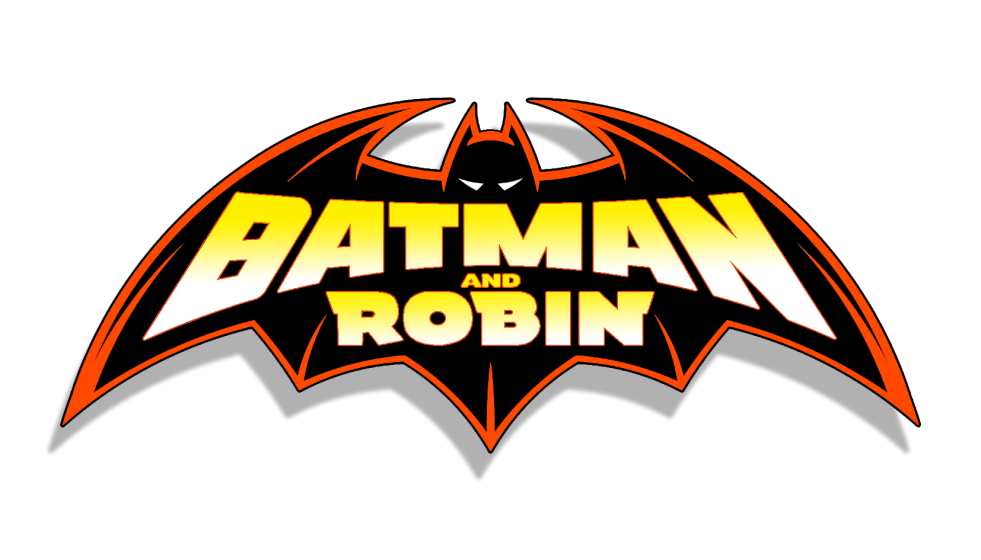 Batman & Robin [Volume 1]Features Dick Grayson as Batman and Damian Wayne as Robin.Issues:		26Date:		August 2009 - October 2011Collected editions:Vol. 1: Batman & Robin: Batman Reborn		(#1-6);Vol. 2: Batman & Robin: Batman vs. Robin		(#7-12);Vol. 3: Batman & Robin: Batman & Robin Must Die!	(#13-16, Batman: The Return #1);Vol. 4: Batman & Robin: Dark Knight vs. White Knight	(#17-25).NOTE: Issues #1-16 and Batman: The Return #1 have been collected in:Absolute Batman & Robin: Batman Reborn.Batman & Robin [Volume 2]Issues:		40Date:		October 2011 - May 2015Features Bruce Wayne as Batman and Damian Wayne as Robin.Part of The New 52.This run also includes:#0			(2012);#23.1-23.4		(2013);Futures End #1		(2014);3 Annuals		(2013-2015).Following Damian Wayne's death (in the pages of Batman: Incorporated, Vol. 2 #8), this book had a rotating cast of supporting characters, changing the book's name for each issue, starting with #19:Batman & Red Robin #19;Batman & Red Hood #20;Batman & Batgirl #21;Batman & Catwoman #22;Batman & Nightwing #23.After September's "Villains Month" issues (#23.1-23.4), the book continued with the rotating title until issue #33, when it resumed the original Batman & Robin title:Batman & Two-Face #24-28;Batman & Aquaman #29;Batman & Wonder Woman #30;Batman & Frankenstein #31;Batman & Ra's al Ghul #32.Collected editions:Vol. 1: Born To Kill				(#1-8);Vol. 2: Pearl					(#9-14, #0);Batman: Night Of The Owls			(#9);The Joker: Death Of The Family 		(#15-17);Vol. 3: Death Of The Family 			(#15-17);Vol. 4: Requiem For Damian 			(#18-23);DC Comics The New 52 Villains Omnibus 	(#23.1-23.4);Vol. 5: The Big Burn 				(#24-28);Vol. 6: The Hunt For Robin			(#29-34, Robin Rises: Omega #1);Vol. 7: Robin Rises				(#35-40, Robin Rises: Alpha #1, Batman & Robin Annual #3, Batman & Robin: Futures End #1, and a story from Secret Origins #4).